University of Texas System Police Academy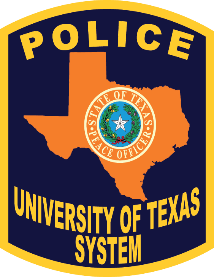 Instructor Evaluation FormDate:  					Location of Course: 								Name of Course: 						TCOLE Course Number:				Course Instructor(s): 													Instructions:  Check the response that most closely corresponds to your evaluation about the subject presented.The Instructor:Comments:Major strengths of the subject taught: 																																																								Areas that could be improved: 																																										How is this training applicable to assigned duties: 																																							SuperiorAboveAverageAverageBelowAverageNotAcceptableCommunicated expectations to students.Presented content in a well-organized manner.Presented content consistent with course title and objectives.Related content to practical application.Maintained environment conducive to learning.Was sensitive to students’ needs for clarification and elaboration.Treated student questions with respect.Presented a thorough knowledge of the subject.Communicated ideas and content clearly.Displayed enthusiasm regarding the subject and the instruction.Appropriately used illustrations and examples for clarification.